PHOTOSYNTHESIS SPEAKING ACTIVITY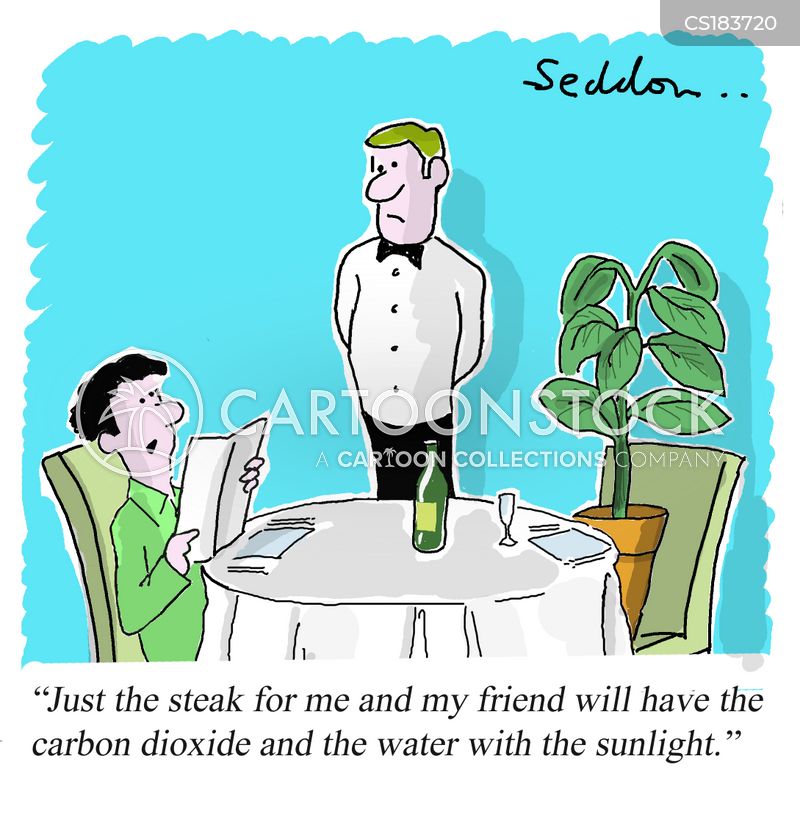 What is going on in the picture below? Think and discuss with a partner what phenomenon the cartoon alludes to and why it makes you smile.THINK - PAIR - SHARE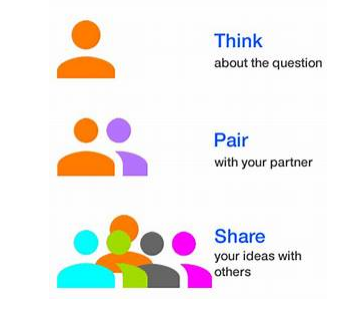 Reflect on the question individually Find a partner Share your ideas with your partner and listen to his own